VILNIUS GEDIMINAS TECHNICAL UNIVERSITY	FACULTY OF ELECTRONICSDepartment of Computer Science and Communications TechnologiesName SurnameTHESIS TITLE (in English)Master ThesisComputer Engineering Study Programme, State Code 6211EX051Electronic and Electrical Engineering Study AreaSupervisorProf Dr. N. Surname(scientific title and degree, name, surname)(delete this row if no Consultant)ConsultantAssist N. Surname(scientific title and degree, name, surname)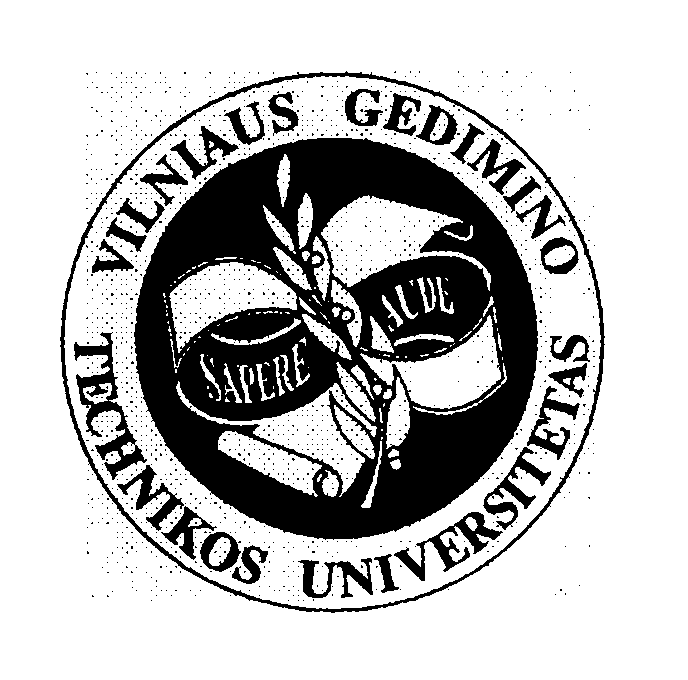 